REQUERIMENTO DE VALIDAÇÃO DE COMPONENTES CURRICULARES Senhor(a) Coordenador (a) do Programa de Pós-graduação em Ensino – RENOEN - , Eu, _________________________________________________, discente, matrícula nº______________ e-mail___________________,venho por meio desta solicitar o aproveitamento das componentes curriculares (descrever a solicitação e anexar documentação comprobatória) para efeito de integralização dos componentes da estrutura curricular do curso de doutorado, nos termos da Instrução Normativa 01/2023 RENOEN.  Declaro que as informações prestadas e o(s) documento(s) apresentado(s) são verdadeiros e autênticos, e assumo inteira responsabilidade pelo(s) mesmo(s). Nestes Termos, pede Deferimento. Assinatura do discenteAssinatura e anuência do(a) orientador (a)São Cristóvão,___ /_____ /_________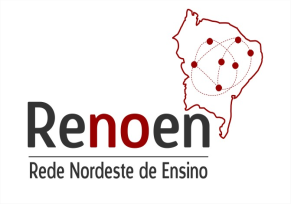 PROGRAMA DE PÓS-GRADUAÇÃO EM ENSINO UNIVERSIDADE FEDERAL DE SERGIPE